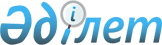 О внесении изменений в решение областного маслихата от 30 июля 2014 года № 18/276 "О дополнительном бесплатном предоставлении лекарственных средств отдельным категориям граждан при амбулаторном лечении"
					
			Утративший силу
			
			
		
					Решение Мангистауского областного маслихата от 14 октября 2016 года № 5/60. Зарегистрировано Департаментом юстиции Мангистауской области от 03 ноября 2016 года № 3167. Утратило силу решением Мангистауского областного маслихата от 28 августа 2020 года № 37/446
      Сноска. Утратило силу решением Мангистауского областного маслихата от 28.08.2020 № 37/446(вводится в действие по истечении десяти календарных дней после дня его первого официального опубликования).

      Примечание РЦПИ.

       В тексте документа сохранена пунктуация и орфография оригинала.
      В соответствии с Кодексом Республики Казахстан от 18 сентября 2009 года "О здоровье народа и системе здравоохранения", Законом Республики Казахстан от 23 января 2001 года "О местном государственном управлении и самоуправлении в Республике Казахстан" областной маслихат РЕШИЛ:
      1. Внести в решение областного маслихата от 30 июля 2014 года № 18/276 "О дополнительном бесплатном предоставлении лекарственных средств отдельным категориям граждан при амбулаторном лечении" (зарегистрировано в Реестре государственной регистрации нормативных правовых актов за № 2489, опубликовано 11 сентября 2014 года в информационно-правовой системе "Әділет") следующие изменения:
      в заголовке к указанному решению на государственном языке внесены изменения, текст на русском языке не изменяется;
      перечень лекарственных средств для дополнительного бесплатного предоставления отдельным категориям граждан при амбулаторном лечении в Мангистауской области, утвержденный указанным решением, изложить в новой редакции согласно приложению к настоящему решению.
      2. Руководителю аппарата Мангистауского областного маслихата обеспечить государственную регистрацию данного решения в органах юстиции, его официальное опубликование в информационно-правовой системе "Әділет" и в средствах массовой информации.
      Настоящее решение вступает в силу со дня государственной регистрации в органах юстиции и вводится в действие по истечении десяти календарных дней после дня его первого официального опубликования.
      "СОГЛАСОВАНО"
      Руководитель государственного 
      учреждения "Управление здравоохранения 
      Мангистауской области"
      Кадыр М.Ж.
      "14" 10 2016 год
      Исполняющая обязанности
      руководителя государственного
      учреждения "Управление экономики
      и бюджетного планирования
      Мангистауской области"
      Нарешова С.Б.
      "14" 10 2016 год Перечень лекарственных средств для дополнительного бесплатного предоставления отдельным категориям граждан при амбулаторном лечении в Мангистауской области
      Примечание:
      Расшифровка аббревиатуры:
      ЕД – единица действия;
      МЕ – международная единица;
      мг – миллиграмм;
      мл – миллилитр. 
					© 2012. РГП на ПХВ «Институт законодательства и правовой информации Республики Казахстан» Министерства юстиции Республики Казахстан
				
      Председатель сессии

С. Мусабаев

      Секретарь областного маслихата

Б. Жусупов
Приложениек решению Мангистаускогообластного маслихатаот 14 октября 2016 года № 5/60Приложениек решению Мангистаускогообластного маслихатаот 30 июля 2014 года № 18/276
№
Виды заболеваний
Наименование лекарственных средств
1
Мультифокальная, краниальная дистония
Ботулотоксин, 500 ЕД 
2
Иммунная тромбоцитопения
Элтромбопаг, 50 мг 
3
Эпилепсия
Леветирацетам, 500 мг 
4

 
Врожденный порок сердца, 

высокая легочная гипертензия
Силденафил, 100 мг 
4

 
Врожденный порок сердца, 

высокая легочная гипертензия
Силденафил, 25 мг 
5
Вторичный гипогонадизм
Гонадотропин хорионический,100 МЕ
6
Психические заболевания
Миртазапин, таблетка 30 мг
7
Ювенильный артрит
Тоцилизумаб, 80 мг/4 мл
8
Непереносимость глюкозы и галактозы, панкреатическая форма 
Панкреатин, капсула в

кишечнорастворимой оболочке, содержащая минимикросферы,

150 мг
9
Легочная артериальная гипертензия

 
Бозентан, таблетка 125 мг
10
Тромбофилия
Эноксапарин натрия, шприц-тюбик 

0,3 МЕ
10
Тромбофилия
Надропарин кальция, шприц-тюбик 

0,4 МЕ
11
Множественная миелома
Леналидомид, капсула 25 мг
12
Идиопатический миелофиброз
Руксолитиниб, таблетка 15 мг
13
Системная красная волчанка 
Ритуксимаб, раствор для внутривенного введения 500 мг
14
Нейробластома забрюшинного пространства 
Изотретиноин (13-цисретиновая кислота), таблетка 20 мг
15
Анкилозирующий спондилоартрит 
Голимумаб,

 раствор для инъекций 50 мг/0,5 мл